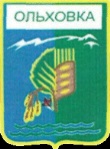                                                 Контрольно-счетный орган                                        Ольховского муниципального района  (КСО Ольховского муниципального района)_____________________________________________________________________________________________ЭКСПЕРТНОЕ ЗАКЛЮЧЕНИЕна проект муниципальной  целевой  программы «Противодействие коррупции в Ольховском муниципальном районе  на 2017-2019 годы»	Настоящее экспертное заключение подготовлено председателем Контрольно-счётного органа Ольховского муниципального района Е.А.Донченко на основании статьи 9 Федерального закона от 07.02.2011 № 6-ФЗ «Об общих принципах организации и деятельности контрольно-счётных органов субъектов РФ и муниципальных образований», статьи 8 Положения о Контрольно-счётном органе Ольховского муниципального района  утвержденного решением Ольховской районной Думы от 30.03.2012 № 39/241, в соответствии со статьёй 157 Бюджетного Кодекса Российской Федерации и подпунктом12 раздела 2.4  Положения о муниципальных целевых программах на территории  Ольховского муниципального района  Утвержденного  постановлением администрации Ольховского муниципального района  от 04.06.2015 №380 (далее – Положение №380 от 04.06.2015).В Контрольно-счетный орган Ольховского муниципального района 19.08.2016 года представлен для проведения экспертизы  проект муниципальной  целевой программы «Противодействие коррупции вОльховскоммуниципальном районе на 2017-2019 годы».Программа разработана в соответствии с Федеральным Законом Российской Федерации от 25.12.2008г. №273-ФЗ «О противодействии коррупции», Указам Президента Российской Федерации от 01.04.2016г. №147 «О национальном плане противодействия коррупции на 2016-2017годы», Постановления Губернатора Волгоградской области от 28.10.2015г. №965 «Об утверждении программы противодействия коррупции в Волгоградской области на 2016-2018годы».Программой поставлены следующие цели и задачи:- искоренение причин и условий, порождающих коррупцию;- общественное осознание опасности коррупционных проявлений и их последствия;-совершенствование системы противодействия коррупции в Ольховском муниципальном районе;-предупреждение, выявление и пресечение коррупционных правонарушений, минимизация и (или)  ликвидация их последствий;-совершенствование организационного и методического обеспечения антикоррупционного мониторинга, исследование состояния коррупции и эффективности мер, принимаемых по ее предупреждению.Финансирование Программы предполагается осуществлять за счет средств бюджета Ольховского муниципального района.Общий объем финансирования Программы  за три года составит 30,0 тыс. рублей:- 2017 год планируемый объем -10,0тыс.руб.,-2018 год  планируемый объем –10,0тыс.руб.,-2019 год планируемый объем -10,0тыс.руб. Для выполнения поставленных программой целей и задач запланировано проведение мероприятий:-проведение занятий с муниципальными служащими по вопросам, касающимся профилактики коррупционных и иных правонарушений на муниципальной службе, в том числе в сфере управления государственными и муниципальными заказами;- анализ обращений граждан и юридических лиц в целях выявления информации о фактах коррупции со стороны муниципальных служащих администрации Ольховского муниципального района и ненадлежащего рассмотрения обращений;- подготовка и изготовление памяток по правовой и организационной основе противодействия коррупции. Приобретение плакатов и литературы антикоррупционной направленности  на 2017год -10,0тыс.руб., на 2018год-10,0тыс.руб., на 2019год -10,0тыс.руб.Поскольку планирование бюджетных ассигнованийна 2017-2019 годы в рамках  Программы  будут предусмотрены при формировании бюджета района  на соответствующие финансовые годы и примется Решением Ольховской районной Думы по мере утверждения, то в настоящем экспертном заключении не проводится анализ объёмов финансирования в рамках Программы  с объёмами ассигнований, предусматриваемых бюджетом района  на данный период. Основные показатели (индикаторы) оценки эффективности реализации  Программы  разработаны с учётом её целей и задач применительно к проблемам  Программы  в данной сфере. Управление за исполнением мероприятий программы осуществляется отделом МОП и ГОЧС Администрации Ольховского муниципального района.Контроль  над  Программой будет осуществлятьсязаместитель главы Администрации  Ольховского муниципального района.   Контрольно-счетный орган Ольховского муниципального района на основании проведенной экспертизы согласовывает проектмуниципальной  целевой программы «Противодействие коррупции в Ольховском муниципальном районе  на 2017-2019 годы».Председатель   КСО Ольховского муниципального района                               Е.А. Донченко№01-30/4с. Ольховка                                                                 22 августа 2016года